Муниципальное дошкольное образовательное учреждение«Детский сад №70»Консультация для родителей:«Роль лего–конструирования в развитии ребёнка»Подготовила: воспитатель Мущинина О.С.Ярославль, 27.11.2020г.Лего-конструирование. Актуальность:  Физическую активность мы можем явно заметить, тогда, как умственную заметить трудно. Мы ведь не умеем читать мысли другого человека. Мы увидим конечный продукт умственной деятельности, например новоизобретенную игру или новое сооружение. Конструктор лего  тренирует умственную активность, а так же физическую деятельность тоже.Дети быстро теряют интерес к тем игрушкам, которые не трансформируются.  А игрушки, которые можно модифицировать и модернизировать, привлекают интерес ребенка и подталкивают к новым экспериментам. Это активизирует  физическую и умственную деятельность.Через игру всегда можно диагностировать,  как развивается  ребенок на данный момент. Бессознательно дети улучшают знания и умения, приобретенные с рождения.Дети обожают играть. Игра им дарит радость и удовлетворение. Что дает игра в Лего.Ведь играя, в Лего у ребенка наращиваются конструкторские способности.Конструктор совершенствует  детское творчество, с его помощью можно сделать игрушку и поиграть с ней;Так же развиваются двигательные функции ребенка;Речь ребенка;Зарождается познавательная и исследовательская деятельность;Совершенствуется умственная деятельность;Развивается мелкая моторика рук;Вырабатывается эстетический вкус;Устанавливается любознательность и находчивость.Если сравнить лего с компьютерными играми, то в лего дети играют в комфортном  для них темпе, сами себе придумывают темы игр. В компьютерной игре – сюжет игры уже заложен, и содержание компьютерной игры быстро меняется, что нагружает психику ребенка.А ведь, дети, которые в детстве увлекались сборкой конструктора лего, в дальнейшем легко и просто осваиваются в компьютерных играх и с легкостью разбираются в компьютерных  программах. Так как им процесс конструирования из множества деталей уже был знаком, и они уже представляют себе, как собирать сложное устройство из  простых компонентов. А это один из важнейших факторов овладения компьютером.
А как мы знаем, у детей присутствуют две активности: физическая и умственная.Физическую активность мы можем явно заметить, тогда, как умственную заметить трудно. Мы ведь не умеем читать мысли другого человека. Мы увидим конечный продукт умственной деятельности, например новоизобретенную игру или новое сооружение. Конструктор лего  тренирует умственную активность, а так же физическую деятельность тоже.С какого возраста можно играть в Лего.В лего Duplo можно играть с 2 лет. В этом конструкторе крупные и удобные детали.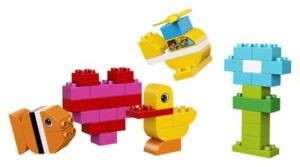 с 3 лет                           К возрасту 3-5 лет – можно пополнить свою коллекцию, конструктором с более мелкими деталями.с 5 лет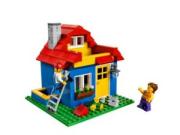  От  5 лет уже ассортимент огромный, выбирайте тематические наборы, в зависимости от интереса ребенка.Как играть.Вариант 1. Выстраивать по образцу.Покажите ребенку образец  того, что надо сделать, и покажите, как построить такую конструкцию из деталей.Играя таким способом, ребенок учиться подражать, что в дальнейшем подталкивает ребенка к самостоятельности и развивает творческую составляющую.Вариант 2. Построение по модели.Покажите ребенку образец модели. При этом, он не видит у этой модели, все ее элементы. Предлагаете ребенку воспроизвести модель из имеющихся материалов  самостоятельно. То есть задача есть, а решения нет.Такой вид игры очень эффективное средство для развития мышления.Вариант 3. Построение по
условиям. 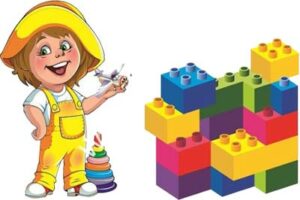 Здесь нет образца, нет рисунков, нет схем, есть только словесные условия и словесные описания. В этих условиях обговаривается, что должно получиться и  какое практическое назначение модели.Придерживаясь таких правил игры у ребенка будут вырабатываться  умение анализировать, а так же будет развиваться изобретательное конструирование.Вариант 4.  Создание по простым чертежам.Ребенку предоставляются чертежи. И из деталей конструктора, создается настоящий объект.Такой формат игры, пробуждает мышление и познавательные задатки у ребенка.Вариант 5. Выстраивание по замыслу.Ребенок сам решет, что и как он будет строить и конструировать.Это способствует  развитию творческих талантов у детей, а так же стимулирует к   самостоятельности.Вариант 6. Построение по теме.Предлагается, какая — то тема, а ребенок сам по своему замыслу создает, выбирает материал, а так же  способы выполнения своих идей. Это разновидность конструирования по замыслу, только тут есть заданная тема.Схемы конструирования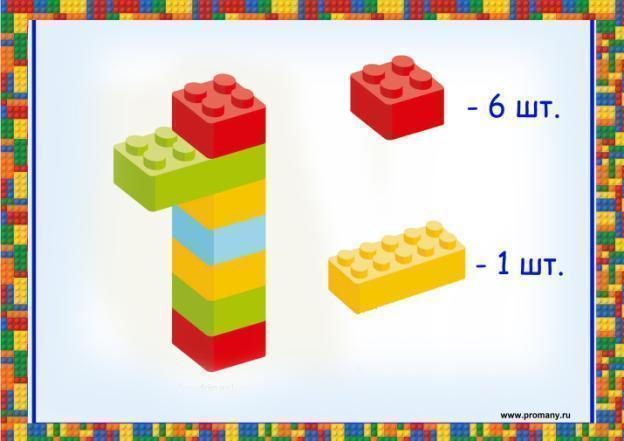 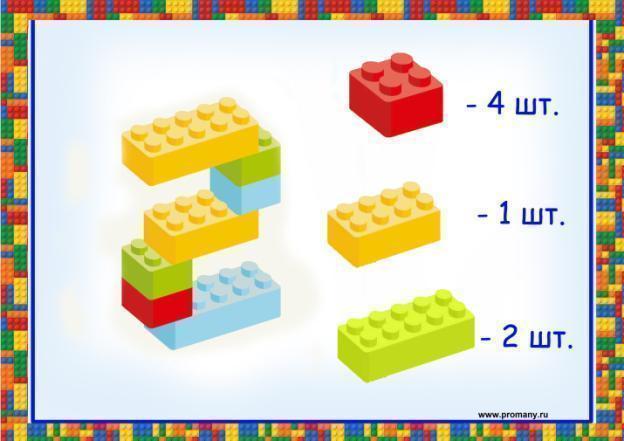 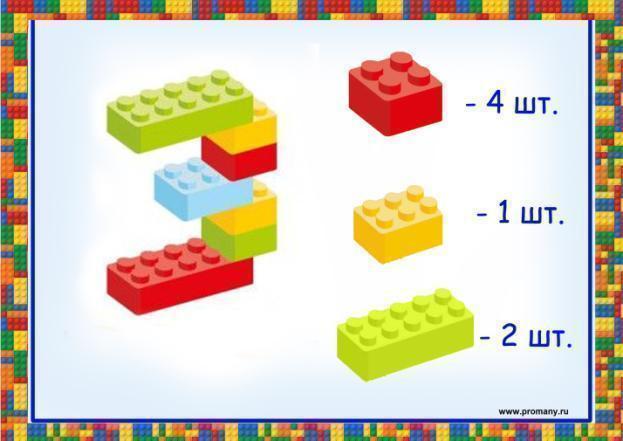 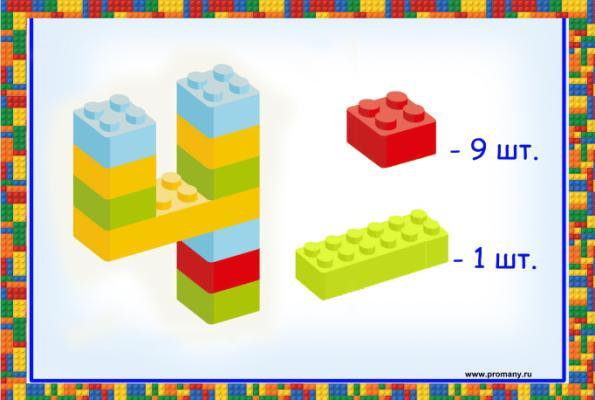 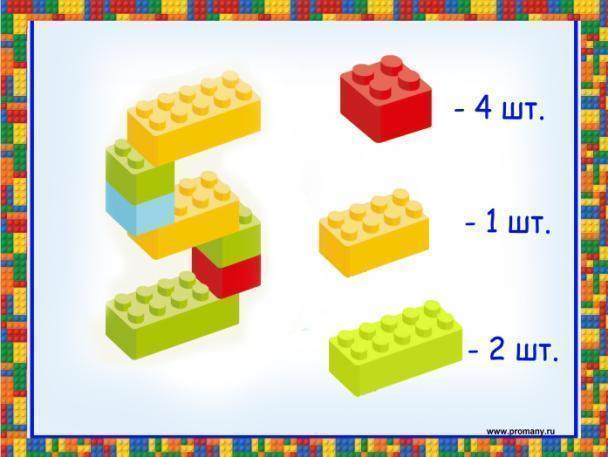 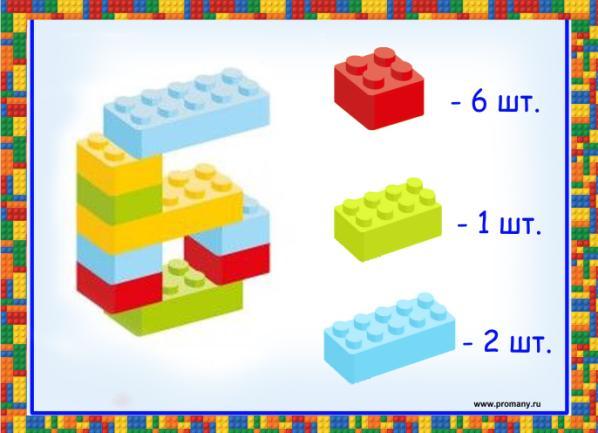 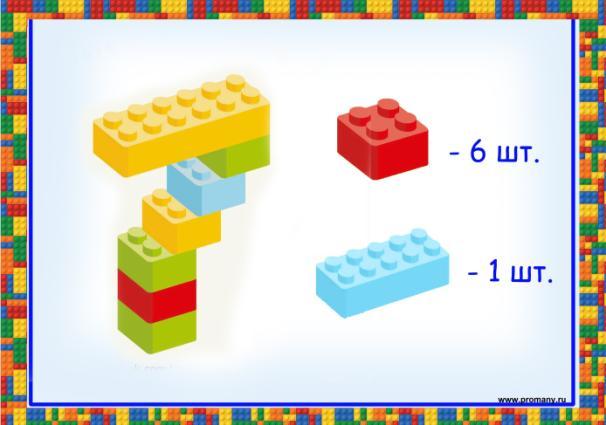 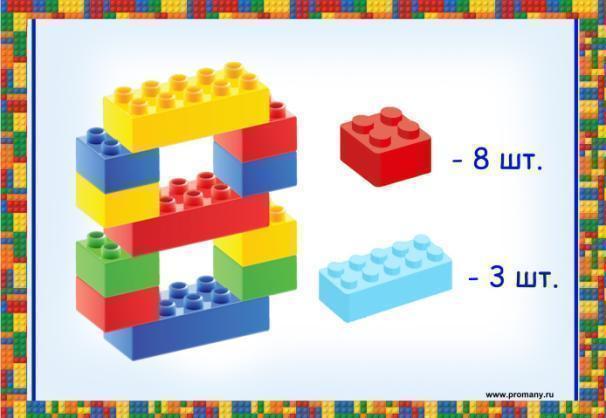 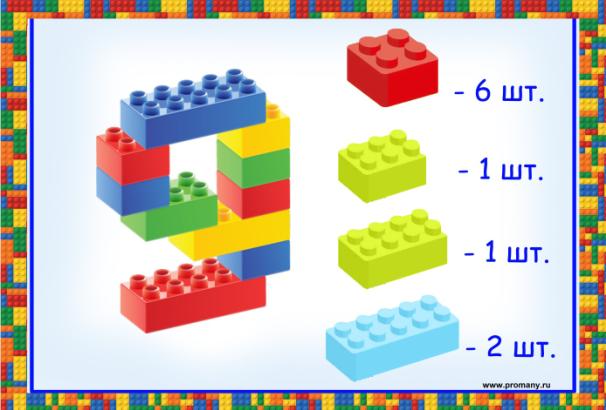 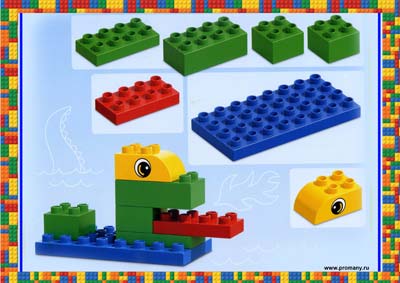 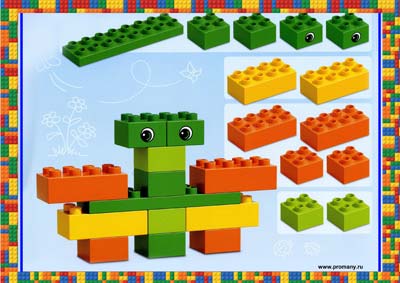 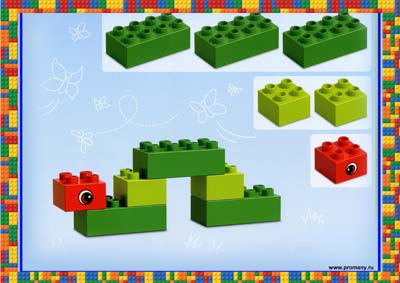 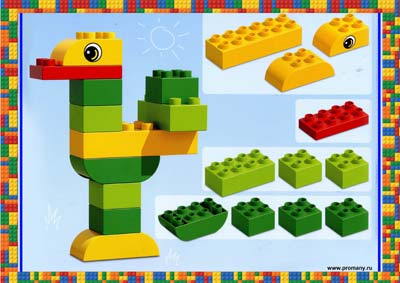 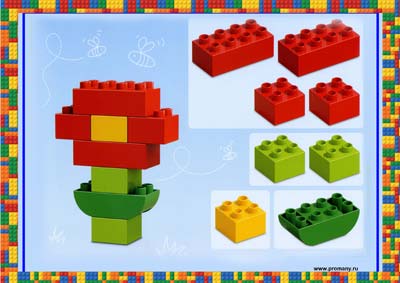 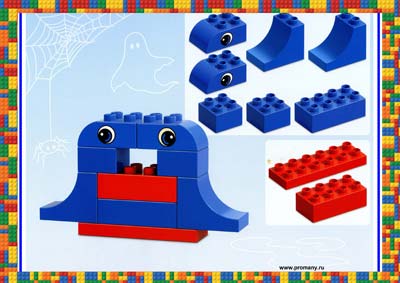 